Youth Engagement Toolkit
One in five kids in America can’t count on always getting the food they need. No Kid Hungry and the Sodexo Stop Hunger Foundation firmly believe that the No Kid Hungry promise to connect every kid to healthy food every day cannot be fulfilled without help from the next generation of young leaders. This new toolkit provides an understanding of “what works” in engaging youth, with tools that can be used to broaden the base and immediately engage youth support in the fight to end childhood hunger. Learn more and download the toolkit.
 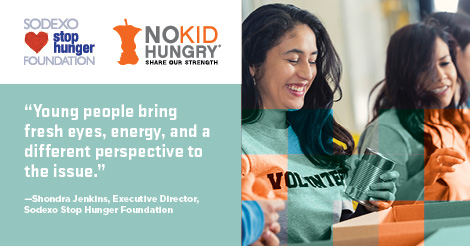 